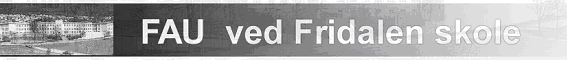 Innkalling til årsmøte i FAU ved Fridalen skulefor skuleåret 2022/23Den 30.08.2023 kl. 19-21 er det årsmøte forForeldrerådets arbeidsutvalg (FAU) ved Fridalen skuleStad: Fridalen skole, FilmsalenSaksliste:Godkjenning av innkallingGodkjenning av referat frå møte 31. mai 2023.Oppmøte nye/gamle FAU-representantarRektors hjørne- orienteringssakerVal av 2 repr. som skal godkjenne protokoll (referatet frå årsmøtet)Behandling av årsmeldinga for skuleåret 2022/23 (vedlegg til innkalling)Behandling av rekneskap for skuleåret 2022/23 (vedlegg til innkalling) v/kasserar Børre MyklebustGodkjenne budsjett for skuleåret 2023/24  (vedlegg til innkalling) v/ kasserar Børre MyklebustVal av FAU-styre for skuleåret 2023/24 (leiar, nestleiar, sekretær og kasserar).  Val av revisor. Det er førehandsmeldte kandidatar til alle styreverv med unntak av kasserar. Nye kandidatar kan melde seg i møtet eller sende e-post til FAU-leiar før møtet.Kandidatar:Leiar: Yngvil Woxen (4A)Nestleiar: Ole-Martin Saltkjel (4D)Kasserar: Sekretær: Hanne Langeland Johannesen (2B)Val av representantar til SU og SMUNormalt er det leiar og nestleiar som stiller på desse møtene, men iflg vedtektene skal det velgast representantar på årsmøtet. Vi bør velge ein vararepresentant også.Informasjon om FAU-handbokGodkjenning av møtedatoar for skuleåret 2023/2024 Forslag er siste onsdag i månaden, som før:27.09, 25.10, 29.11, 24.01, 21.02, 20.03, 24.04, 29.05, 28.08 (årsmøte).Ressurssette FAU-arbeidsgrupper, FAU-kontaktperson for SFO og ressursgruppe for TV-aksjonen og for natteravngruppa. Denne saken gjennomførast så langt tida strekk til.(Gruppe for skulemiljø, gruppe for bygg- og uteareal, kurs- og kulturgruppa, 17.mai-gruppa). Arbeidsgruppene vel leiar eller ansvarleg for å kalle inn gruppa til første arbeidsmøte.Eventuelt - meld inn seinast ved møtestartVel møtt!Mvh Velaug Myrseth OltedalFAU-leiar for Fridalen skulemob 41 64 99 97